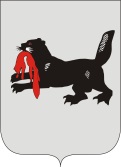 ИРКУТСКАЯ ОБЛАСТЬСЛЮДЯНСКАЯТЕРРИТОРИАЛЬНАЯ ИЗБИРАТЕЛЬНАЯ КОМИССИЯг. СлюдянкаО регистрации Илюхиной Анны Федоровныкандидатом на должность главы Портбайкальского  муниципального образования Проверив соответствие порядка выдвижения гражданина Российской Федерации Илюхиной Анны Федоровны кандидатом на должность главы Портбайкальского муниципального образования требованиям Закона Иркутской области от 11 ноября 2011 года № 116-ОЗ «О муниципальных выборах в Иркутской области» (далее – Закон) и представленные для регистрации кандидата документы, в соответствии с пунктом 3 части 4 статьи 32, частью 2 статьи 34, частью 1 статьи 62 указанного Закона, Слюдянская территориальная избирательная комиссияРЕШИЛА:1. Зарегистрировать кандидатом на должность главы Портбайкальского муниципального образования Илюхину Анну Федоровну, гражданина Российской Федерации, дата рождения – 04 октября 1971 года, работающую заместителем директора общества с ограниченной ответственностью «Тепловые сети», проживающую в г. Железногорске Красноярского края, имеющую судимость по части 1 статьи 318 Уголовного кодекса РФ «Применение насилия в отношении представителя власти», выдвинутую в порядке самовыдвижения, «05»  августа  2019 года в 16 часов 40 минут.2. Выдать Илюхиной Анне Федоровне удостоверение установленного образца.3. Направить копию решения в газету «Славное море», а также разместить на официальном сайте администрации муниципального образования Слюдянский район: http://www.sludyanka.ru/ в разделе «Избирательная комиссия».Председатель комиссии                      		           	      Н.Л. ЛазареваСекретарь комиссии                                                                       Н.Л. ТитоваР Е Ш Е Н И ЕР Е Ш Е Н И Е5 августа 2019 года№ 109/859 